РОССИЙСКАЯ ФЕДЕРАЦИЯБЕЛГОРОДСКАЯ ОБЛАСТЬ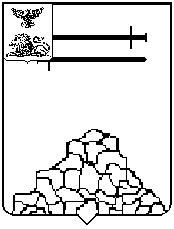 КОНТРОЛЬНО - СЧЕТНАЯ КОМИССИЯЯКОВЛЕВСКОГО ГОРОДСКОГО ОКРУГА. Строитель, ул. Ленина, д.16                                                                       т. (47 244) 6-94-01ИНФОРМАЦИЯпо результатам проведения экспертно-аналитического мероприятия в Управлении социальной защиты населения администрации Яковлевского городского округа по вопросу «Анализ использования бюджетных средств, направленных на оказание государственной социальной помощи на основании социального контракта отдельным категориям граждан» за 2023 годРуководствуясь Федеральным законом от 07 февраля 2011 года № 6-ФЗ                     «Об общих принципах организации и деятельности контрольно-счетных органов субъектов Российской Федерации и муниципальных образований», Положением                   «О Контрольно-счетной комиссии Яковлевского городского округа», утвержденным решением Совета депутатов Яковлевского городского округа от 09 ноября 2021 года  № 15, планом работы Контрольно-счетной комиссии Яковлевского городского округа на 2023 год было проведено в Управлении социальной защиты населения администрации Яковлевского городского экспертно-аналитическое мероприятие по вопросу «Анализ использования бюджетных средств, направленных на оказание государственной социальной помощи на основании социального контракта отдельным категориям граждан» за 2023 год.Основание для проведения мероприятия: пункт 1.11 раздела 1 плана работы Контрольно-счетной комиссии Яковлевского городского округа на 2023 год. Предмет мероприятия: использование бюджетных средств, направленных на оказание государственной социальной помощи на основании социального контракта отдельным категориям граждан. Объект мероприятия: Управление социальной защиты населения администрации Яковлевского городского округа.Цель мероприятия: проведение анализа использования бюджетных средств, направленных на оказание государственной социальной помощи на основании социального контракта отдельным категориям граждан.  Исследуемый период: с 01 января 2023 года по 30 сентября 2023 года. Контрольное мероприятие проводилось по документам, представленным                Управлением социальной защиты населения администрации Яковлевского городского округа, а также была получена необходимая информация, размещенная в информационно-телекоммуникационной сети «Интернет».Контрольное мероприятие проводилось выборочным методом.В целях обеспечения предоставления мер социальной защиты гражданам, оказавшимся в трудной жизненной ситуации области, Правительством Белгородской области издано Постановление Правительства Белгородской области от 22.06.2020 г.                № 273-пп (ред. от 03.07.2023) «О предоставлении мер социальной защиты гражданам, оказавшимся в трудной жизненной ситуации». Управление социальной защиты населения администрации Яковлевского городского округа определено уполномоченным органом по предоставлению государственной социальной помощи на основании социального контракта отдельным категориям граждан.Целью оказания государственной социальной помощи на основании социального контракта является повышение качества жизни малоимущих граждан за счет собственных активных действий по получению постоянных самостоятельных источников дохода в денежной форме, позволяющих преодолеть трудную жизненную ситуацию и улучшить материальное положение заявителя (семьи заявителя).Мероприятиями, по которым заключается социальный контракт, предоставления субсидий являются:а) поиск работы;б) осуществление индивидуальной предпринимательской деятельности;в) ведение личного подсобного хозяйства;г) осуществление иных мероприятий, направленных на преодоление гражданином трудной жизненной ситуации. На 2023 год запланировано денежных средств на оказание государственной социальной помощи на основании социального контракта отдельным категориям граждан в сумме 35 062,20 тыс. рублей (207 контрактов). В Яковлевском городском округе на 01 октября 2023 года освоено денежных средств, направленных на оказание государственной социальной помощи на основании социального контракта отдельным категориям граждан в сумме 17 915,5 тыс. рублей (90 контрактов) или 51,1%.В ходе контрольного мероприятия были установлены отдельные нарушения требований постановления Правительства Белгородской области от 22.06.2020 г.                   № 273-пп «О предоставлении мер социальной защиты гражданам, оказавшимся в трудной жизненной ситуации».Начальнику управления социальной защиты населения администрации Яковлевского городского округа направлено представление с предложением устранить все нарушения и недостатки, отмеченные в отчете проверки.  Контрольно-счетной комиссией Яковлевского городского округа предоставлен отчет об итогах проведения экспертно-аналитического мероприятия в Совет депутатов Яковлевского городского округа, подготовлена информация главе администрации Яковлевского городского округа.